        ҠАРАР                                                                                          РЕШЕНИЕ                                                                                                                                «19» март    2019 й.	     № 170   	       «19» марта    2019 г.Об отмене решения Совета сельского поселения Абдуллинский сельсовет от 16.05.2014 №100 «Об утверждении Порядка поступления на муниципальную службу и проведения конкурса на замещение должности муниципальной службы в сельском поселении Абдуллинский сельсовет муниципального района Мечетлинский район Республики Башкортостан»        Рассмотрев протест прокуратуры Мечетлинского района   на решение Совета сельского поселения Абдуллинский сельсовет 16.05.2014 №100 «Об утверждении Порядка поступления на муниципальную службу и проведения конкурса на замещение должности муниципальной службы в сельском поселении Абдуллинский сельсовет муниципального района Мечетлинский район Республики Башкортостан», руководствуясь Уставом сельского поселения Абдуллинский сельсовет муниципального района Мечетлинский район Республики Башкортостанрешил:1.Отменить решение Совета сельского поселения Абдуллинский сельсовет 16.05.2014 №100 «Об утверждении Порядка поступления на муниципальную службу и проведения конкурса на замещение должности муниципальной службы в сельском поселении Абдуллинский сельсовет муниципального района Мечетлинский район Республики Башкортостан».2.Настоящее решение вступает в силу с момента его подписания и подлежит официальному обнародованию в информационном стенде администрации сельского поселения Интернет сети.Глава сельского поселения                                            Р.Г. НусратуллинБАШКОРТОСТАН  РЕСПУБЛИКАҺЫМӘСЕТЛЕ РАЙОНЫМУНИЦИПАЛЬ РАЙОНЫНЫҢАБДУЛЛА  АУЫЛ СОВЕТЫАУЫЛ БИЛӘМӘҺЕСОВЕТЫ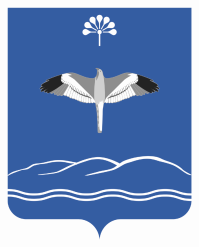 СОВЕТСЕЛЬСКОГО ПОСЕЛЕНИЯАБДУЛЛИНСКИЙ СЕЛЬСОВЕТМУНИЦИПАЛЬНОГО РАЙОНАМЕЧЕТЛИНСКИЙ РАЙОНРЕСПУБЛИКИ БАШКОРТОСТАН